    В современном мире компьютер находит широчайшее применение во всех сферах деятельности.  Компьютеризация в значительной степени преобразовала и процесс образования. Современный урок невозможен без применения передовых педагогических и информационных технологий, что делает образовательный процесс более интенсивным, повышает скорость восприятия, понимания и усвоения объема знаний.  Однако для разработки уроков с применением компьютера,  прежде всего сам преподаватель должен хорошо знать компьютер,  его функциональные возможности    и области применения.       Музыкальные компьютерные технологии представляют широкие возможности в творческом процессе обучения музыки, как на профессиональном, так и на уровне любительского творчества.     Применение музыкальных компьютерных технологий  решают некоторые педагогические и воспитательные задачи:Развитие навыков музыкально – творческой деятельности Развитие навыков обращения с компьютерной техникойПовышение интереса к получению музыкального образованияФормирование у детей в условиях целенаправленной практической деятельности психологических качеств личности, способствующих достижению поставленной целиУглубление знаний о музыкальном искусстве, его истории, закономерностях развития и выразительных средствах музыкиУглубление знаний о современных компьютерных технологияхРасширение кругозора, воспитание музыкального и художественного вкуса учащихся на основе демонстрационных возможностей компьютераВключение учащихся в общественную жизнь школы через выполнение ими общественно-полезных заданий по музыкальному оформлению праздников, концертов, уроков по истории и теории музыкиЗанятия на компьютере вызывают живой интерес у учеников и превращают такой трудный и достаточно скучный предмет как сольфеджио в занимательную учебную дисциплину с использованием привычных для современного ученика форм обучения.   Существует множество программ, соединяющие сольфеджио и компьютер. Условно их можно разделить на следующие группы:Программы – тренажеры, направленные на развитие основных видов слуха: гармонического, ритмического, мелодического и ладотонального. Данные программы можно использовать как на уроке в качестве демонстрирующего, обучающего или тестового материала, так и в домашнем обучении. Программы позволяют легко и самостоятельно менять параметры, задавать определенный уровень трудностей, темп и вид упражнений, что дает возможность ориентироваться на индивидуальные возможности и способности учащихся. Примерами таких программ являются: EarMaster,  Eartraining.Обучающие программы типа «Музыкальный класс», «Матроскин учит музыку», «Мурзилка ищет мелодию» где для различного возраста учащихся можно прослушать объяснение основных музыкальных понятий и тут же проверить свои знания в занимательных музыкальных играх «Музыкальные кубики» - метроритмический диктант,  ладоинтонационный лабиринт  «Крестики-нолики» и т.д..Нотные редакторы – Sibelius, Finale.  Издательские возможности компьютера позволяют с типографским качеством набирать и выводить на бумагу нотный текст любой сложности, исчезает проблема почерка, тиражирования нотной записи, исправления ошибок.Мультимедийные музыкальные энциклопедии, которые не только рассказывают и показывают, но и дают возможность услышать шедевры мировой музыкальной классики, наглядно познакомиться с музыкальными инструментами и их звучанием, музыкой разных эпох и направлений.Применение интернет-ресурсов.     Таким образом, интегрирование мультимедийных технологий и традиционных форм и методов обучения порождает появление новых форм и методов, призванные реализовать идеи личностно-ориентированного обучения, повышения эффективности и качества учебно-образовательного и учебно-воспитательного процесса.   Применение информационных технологий открывает огромные возможности для творческой деятельности как обучаемых, так и преподавателей, инициирует процессы развития наглядно-образного и теоретического мышления, благоприятно влияет на развитие творческого и интеллектуального потенциала учащихся. 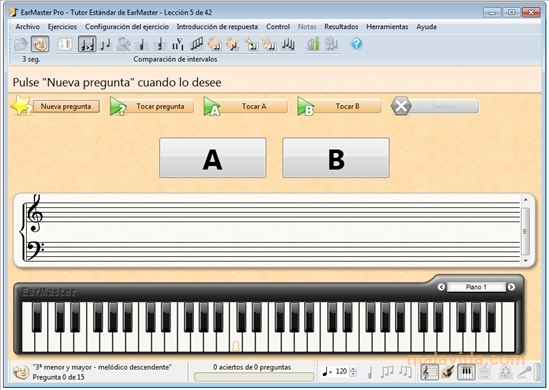 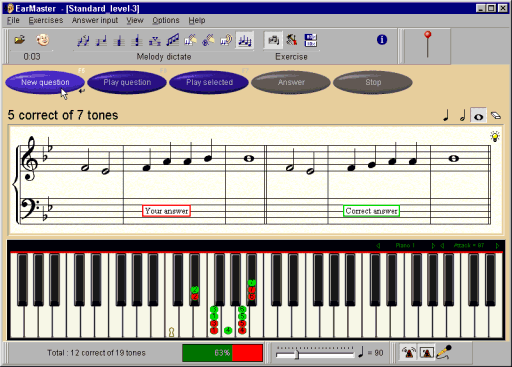 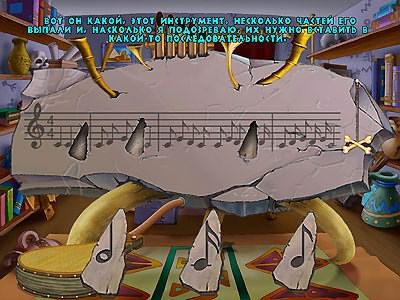 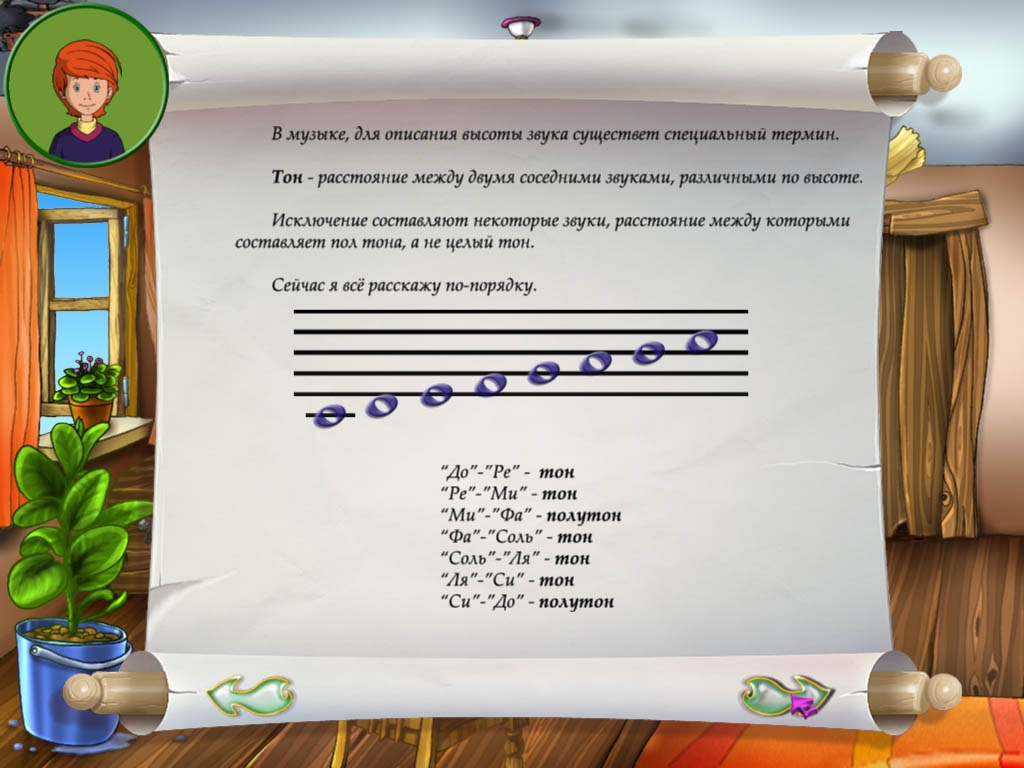 Обучающие игры, типа «Щелкунчик» на музыку П.И. Чайковского, «Алиса в стране чудес» на музыку Вивальди, «Волшебная флейта» на музыку Моцарта. Чтобы победить, надо лишь внимательно слушать и запоминать музыку, ловить ритм и успевать нажимать на клавиши. Это прекрасно развивает не только музыкальный слух, ритм и память, но и ловкость. В подобные музыкальные игры с большим удовольствием вовлекаются и родители.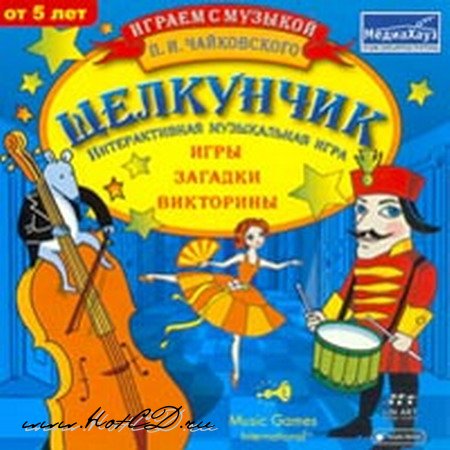 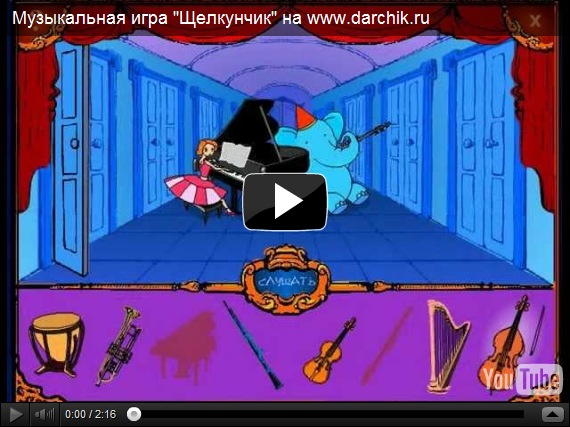 